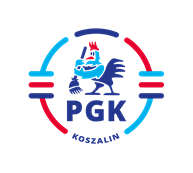 Koszalin, dnia 29.02.2024 r.Nr ogłoszenia :  2024/BZP 00210302/01Nr referencyjny:   07/AP/2024 Identyfikator postępowania: ocds-148610-5498166e-cfce-11ee-875e-a22221c84ba7  INFORMACJA Z OTWARCIA OFERT  wymagana   art. 222 ust. 5 Ustawy z dnia 11 września 2019 r. Prawo zamówień publicznych (  t.j. Dz.U. z 2023 r. poz. 1605 z późn. zm.), w postępowaniu  pn: „ Dostawa bonów podarunkowych o łącznej wartości 369 000,00 zł do Przedsiębiorstwa Gospodarki Komunalnej Spółki z o. o. 
w Koszalinie. „           Otwarto ofertę  złożoną  przez następującego    Wykonawcę -  Oferta nr 1 Pluxee Polska Sp. z o.o. ul. Rzymowskiego 53, 02-697 Warszawa, Dostarczenie 7380 sztuk  bonów podarunkowych o nominale 50,00 zł za cenę brutto 369.000,00zł, Koszty  prowizji -  3.404,03zł. 